Chapter 5 Review Questions                                                                Name:___________________________Graph the following inequalities                                                            b) 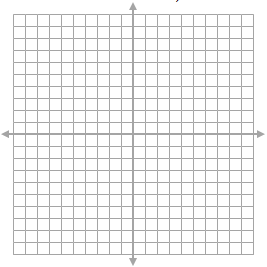                                                     d) Solve the following quadratic inequalities. (Draw a rough sketch)                                               b)                c)                                                            d) Create an inequality that has the                               4. Create an inequality that has the                       
solution  and. Show                                  solution  Show 
solution in general form.                                                  solution in general form.        5.  Solve the following systems graphically and algebraically. 
              a) 
                              c) 
                            d) 
                 